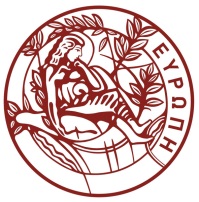 ΠΡΟΣΚΛΗΣΗ ΕΚΔΗΛΩΣΗΣ ΕΝΔΙΑΦΕΡΟΝΤΟΣΤο Τμήμα Προμηθειών του Πανεπιστημίου Κρήτης, πρόκειται να προβεί με τη διαδικασία της απευθείας ανάθεσης, στην προμήθεια και τοποθέτηση μεταλλικού κάγκελου στο χώρο του παιδικού σταθμού του Πανεπιστημίου Κρήτης στις Βούτες Ηρακλείου, με συνολικό προϋπολογισμό  δαπάνης 7.380,00 € συμπεριλαμβανομένου ΦΠΑ.Η δαπάνη θα βαρύνει, τις πιστώσεις του Προϋπολογισμού των Δημοσίων Επενδύσεων του Ιδρύματος, οικον. Έτους 2014 και συγκεκριμένα τον Κωδικό 1977ΣΕ04600000. Απόφαση Ανάληψης Υποχρέωσης 408/αριθ. πρωτ. 11106/11-06-2014 με ΑΔΑ: 72ΘΖ469Β7Γ-ΝΥΣ, Απόφαση Έγκρισης με αριθ. πρωτ.11362/17-06-2014 με ΑΔΑ:Ω1ΞΩ469Β7Γ-ΜΚΝ,(Σχετ. Απόφαση Πρυτανικού Συμβουλίου συνεδρίας υπ’ αρ. 50ης/29-5-2014), εγκεκριμένο αίτημα με ΑΔΑΜ: 14REQ002114761. Η  προμήθεια και τοποθέτηση μεταλλικού κάγκελου στο χώρο του παιδικού σταθμού του Πανεπιστημίου Κρήτης περιλαμβάνει:Κάγκελο ύψους 1,70m και μήκους 41 m που θα τοποθετηθεί πάνω (και κατά μήκος) στο υφιστάμενο τοιχίο και θα ακολουθεί την κλίση του τοιχίου ή θα είναι κλιμακωτό (σε βαθμίδες).Δίφυλλη πόρτα εισόδου ανοιγόμενη, διαστάσεων 2,00x2,50m, ώστε το τελικό ύψος της να είναι ίδιο με το τελικό ύψος του κάγκελου πάνω από το τοιχίο. Κατασκευή από κοιλοδοκό 60/60/3 (κάσα-φύλλα) με μια οριζόντια τραβέρσα από κοιλοδοκό 60/60/3 και 16 σε κάθετη διάταξη. Κάγκελο ύψους 1,50m και μήκους 7m, περιμετρικά στο πλακόστρωτο εισόδου. Όλα τα παραπάνω κάγκελα θα είναι μεταλλικά, απλού σχεδίου (λάμα 50Χ10 mm πάνω κάτω και κατακόρυφες ράβδοι 16 στηριγμένα σε δοκούς (κολώνες) ανά 1,7m περίπου).Οι παραπάνω κατασκευές θα είναι γαλβανισμένες και βαμμένες (το χρώμα θα υποδειχθεί από την υπηρεσία).Θα περιλαμβάνονται η τοποθέτηση και τα υλικά στήριξης και για την πόρτα κλειδαριά, πόμολο μέσα/έξω και μεντεσέδες. Χρόνος παράδοσης : Εντός 40 ημερολογιακών ημερών από την ημερομηνία υπογραφής της σύμβασης.Οι προσφορές  πρέπει να αφορούν το σύνολο της προμήθειας και όχι μέρος  αυτής. Η ανάθεση θα γίνει στον προμηθευτή με τη χαμηλότερη τιμή.Τον ανάδοχο βαρύνει παρακράτηση φόρου 4% ή 8% αντίστοιχα και κάθε  άλλη  νόμιμη κράτηση. Για πληροφορίες τεχνικής φύσεως οι ενδιαφερόμενοι μπορούν να απευθύνονται στους κ.κ. Π. Κακουδάκη (τηλ. 2810 393115) και Χ. Κυριακάκη (τηλ. 2810 393127).Γι οποιαδήποτε άλλη πληροφορία οι ενδιαφερόμενοι μπορούν επικοινωνούν όλες τις εργάσιμες ημέρες και ώρες των Δημοσίων Υπηρεσιών, με τα γραφεία της Οικονομικής Υπηρεσίας του Π.Κ στο κτήριο της Διοίκησης στην Πανεπιστημιούπολη Βουτών στο τηλέφωνο 2810- 393137.Προσφορές θα γίνονται δεκτές από τους ενδιαφερόμενους μέχρι και την Παρασκευή 27 Ιουνίου 2014 και ώρα 14:30,στο Τμήμα Προμηθειών της Υποδ/νσης Οικονομικής Διαχείρισης του Πανεπιστημίου Κρήτης στις Βούτες Ηρακλείου (κτήριο Διοίκησης).Ο ΑντιπρύτανηςΟικονομικού Προγραμματισμού & Ανάπτυξηςτου Πανεπιστημίου ΚρήτηςΓεώργιος ΤζιρίταςΥΠΟΔΙΕΥΘΥΝΣΗ ΟΙΚΟΝΟΜΙΚΗΣ ΔΙΑΧΕΙΡΙΣΗΣΤΜΗΜΑ ΠΡΟΜΗΘΕΙΩΝ Πανεπιστημιούπολη ΒουτώνΚτήριο Διοίκησης70013 ΗράκλειοΠληροφορίες: Τηλ:  2810 393137Fax:   2810 393408                     Ηράκλειο 20/06/2014                      Αρ. Πρωτ.: 11618